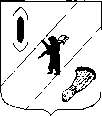 АДМИНИСТРАЦИЯГАВРИЛОВ - ЯМСКОГО МУНИЦИПАЛЬНОГО РАЙОНАПОСТАНОВЛЕНИЕ «____»___________2022О внесении изменений в постановление Администрации Гаврилов – Ямского муниципального района от 09.04.2019 № 386         В соответствии со статьей 78 Бюджетного кодекса РФ, руководствуясь статьей 26 Устава Гаврилов - Ямского муниципального района,АДМИНИСТРАЦИЯ МУНИЦИПАЛЬНОГО РАЙОНА ПОСТАНОВЛЯЕТ:Внести в Порядок предоставления и расходования субсидии сельскохозяйственным товаропроизводителям Гаврилов – Ямского муниципального района на финансирование мероприятий по закреплению молодых специалистов на селе, утвержденный постановлением Администрации Гаврилов – Ямского муниципального района от 09.04.2019 № 386 следующее изменение, пункт 9 дополнить абзацем следующего содержания:«Информация о Субсидии размещается Управлением финансов Администрации Гаврилов - Ямского муниципального района на едином портале бюджетной системы Российской Федерации в информационно-телекоммуникационной сети "Интернет" в течение 7 рабочих дней после принятия соответствующего Решения о бюджете Гаврилов - Ямского муниципального района».2. Контроль  за исполнением постановления возложить на  заместителя Главы Администрации Гаврилов – Ямского муниципального района Романюка А.Ю.3.  Постановление опубликовать в  районной массовой газете «Гаврилов-Ямский вестник» и  разместить на официальном сайте Администрации Гаврилов – Ямского муниципального района.4. Постановление вступает в силу с момента официального опубликования.Глава Гаврилов - Ямскогомуниципального района	                                                                 А.Б. Сергеичев СОГЛАСОВАНО:Заместитель Главы Администрации Гаврилов – Ямского муниципальногорайона – начальник Управления финансов	                                     Е.В. Баранова«____»___________2022 г.  Заместитель Главы      Администрации Гаврилов – Ямского 	   А.Ю. Романюкмуниципального района                                            «_____» __________2022 г.  Руководитель аппарата АдминистрацииГаврилов - Ямского муниципального района  «_____» __________2022г.                                                                     М.А. ЗвереваНачальник юридического отделаАдминистрации Гаврилов – Ямского муниципального района                                                                     Е.В. Макаревич«_____» __________2022г.  Начальник отдела сельского хозяйства Администрациимуниципального района                                                                 «___»__________2022 г.                                                                       Н.А. АбрамовИсполнитель:                                                                                      «___»__________2022г.                                                                      Ю.В. ГалюзинаНаправить:В дело                                                                    2 экз.Отдел сельского хозяйства                                  1 экз.Управление финансов                                          1 экз.Бухгалтерия                                                           1 экз.Отдела экономики,предпринимательской деятельностии инвестиций                                                         1 экз.